CHEM-371 ENSTRUMENTAL ANALYSIS LABORATORYNEUTRALIZATION TITRATIONS BY POTANTIOMETRIC METHOD LAB REPORT Instructors:  Prof. Dr. Recai İNAM                              Leader of Experiment: Dr. Elvan HASANOĞLU ÖZKANName & SURNAME:                                                                                                                    Date: ID:                                                                                Section:THE PURPOSE OF THE EXPERIMENT:PROCEDURE:DATA AND CALCULATIONS:Titration of strong acid (X M 25mL HCl) by strong base (0.2000 M NaOH)Titration of weak acid (X M 25 mL CH3COOH) by strong base (0.2000 M NaOH)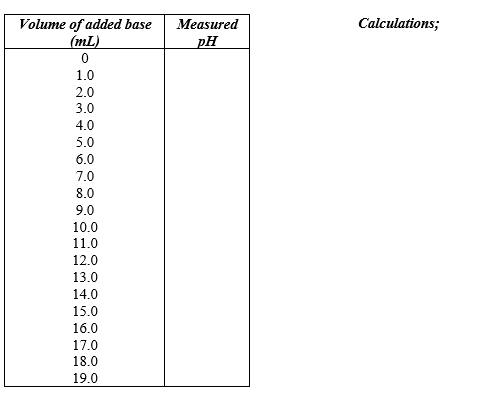 3.  Titration of  unknown acidic solution (32 mL) by strong base (NaOH)               CH3COOH (X M) +HCl (0.0100M )/ (0.0500 M NaOH)Graphic;Titration curve by the 3th titration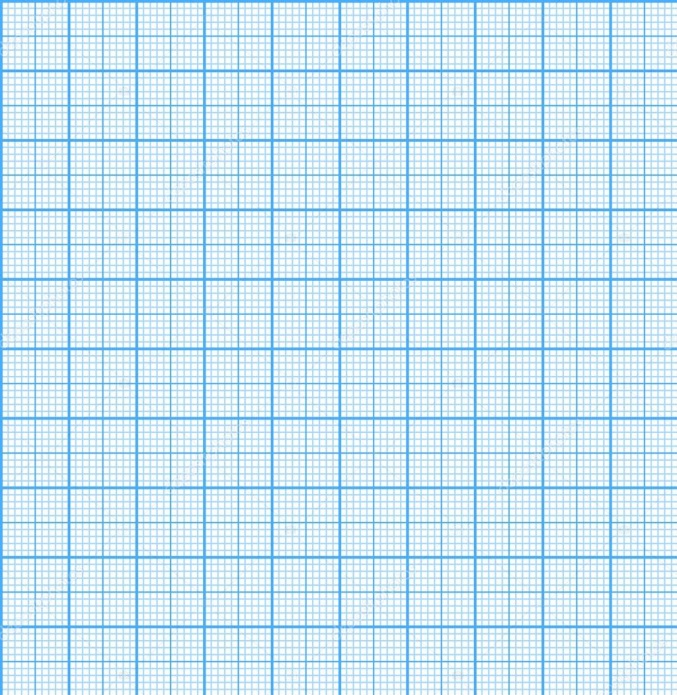 RESULTS AND DISCUSSIONCONCLUSION:REFERENCES